ЗАТВЕРДЖЕНОПротоколом засідання № 6 Комітету з нагляду за біржовими торгами з продажу природного газу власного видобутку                                                                                                     від 24 січня 2022 рокуЗАЯВКАна купівлю природного газу власного видобуткуПрошу розглянути документи на купівлю природного газу власного видобуткуВідомості про суб’єкта господарювання-споживача, основним видом діяльності якого є виробництво продовольчих товарів, що мають істотну соціальну значущістьНайменування:повне  	скорочене (за наявності)  	Місцезнаходження та юридична адресаТелефон	Факс	E-mail  	Прізвище, ім'я, по батькові (за наявності) (для фізичних осіб - підприємців)Місце проживання (для фізичних осіб - підприємців)  	Телефон	Факс	E-mail  	Назва та місце розташування суб’єкта господарюванняФорма власності  	7. Види діяльності за КВЕД* (10.61,10.51,10.71,01.47,10.12,10.41)8. Код згідно з ЄДРПОУ  	Реєстраційний номер облікової картки платника податків / серія (за наявності) та номер паспорта (для фізичних осіб, які через свої релігійні переконання відмовляються від прийняття реєстраційного номера облікової картки платника податків відповідно до закону) (для фізичних осіб - підприємців)  	Найменування учасника-покупця із зазначенням ліцензії на провадження господарської діяльності з постачання природного газу*Підкреслити потрібний вид діяльності за КВЕД Суб'єкт господарювання-споживач включений до переліку суб’єктів господарювання, основним видом діяльності яких є виробництво продовольчих товарів, що мають істотну соціальну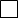 значимість, затверджених в установленому порядку МінагрополітикиЗ вимогами Порядку організації та проведення біржових торгів з продажу природного газу власного видобутку для задоволення потреб суб’єктів господарювання, основним видом діяльності яких є виробництво продовольчих товарів, що мають істотну соціальну значущість, затвердженого постановою Кабінету Міністрів України від 12 січня 2022 року № 19 (далі – Порядок організації та проведення біржових торгів), пункту 4111 постанови Кабінету Міністрів України від 9 грудня 2020 р. № 1236 “Про встановлення карантину та запровадження обмежувальних протиепідемічних заходів з метою запобігання поширенню на території України гострої респіраторної хвороби COVID-19, спричиненої коронавірусом SARS-CoV-2”  та Переліком товарів, що мають істотну соціальну значущість, затвердженим постановою Кабінету Міністрів України від 22 квітня 2020 року № 341, ознайомлений(а) і зобов'язуюсь їх виконувати, в тому числі:вимогу щодо використання природного газу власного видобутку за цільовим призначенням, а саме для виробництва продовольчих товарів;вимогу щодо відшкодування різниці між ринковою ціною природного газу на дату його купівлі на відповідних торгах та ціною, за якою природний було придбано на торгах, у випадку, передбаченому пунктом 5 Порядку організації та проведення біржових торгів.Додатки:Інформація про суб’єкта господарювання-споживача природного газу власного видобутку, основним видом діяльності якого є виробництво продовольчих товарів, що мають істотну соціальну значущість.Копія договору постачання природного газу, укладеного між покупцем та споживачемДодаток 1до Заявки на купівлю природного газу власного видобуткуІНФОРМАЦІЯпро суб’єкта господарювання-споживача природного газу власного видобутку, основним видом діяльності якого є виробництво продовольчих товарів, що мають істотну соціальну значущістьКерівник(підпис)(власне ім'я та прізвище)Головний бухгалтер	"	2022 року(підпис)(власне ім'я та прізвище)№з/ пНайменування суб’єктагосподарю-ванн я (споживача) основнимвидомдіяльності якого  є виробництво продовольчих товарів, щомають істотну соціальну значущістьКод згідно з ЄДРПО У суб’єктагосподарю-ванн я (споживача)КВЕД Наймену-ван ня учасника- покупцяЛіцензія учасника- покупця на провадження господарськ ої діяльності з постачання природного газу (серія,№)Код згідно з ЄДРПОУ учасника- покупцяСередньомі сячний обсягспожитого природного газу за три попередні календарні місяцікуб. мОбсяг виробництва продовольчих товарівОбсяг виробництва продовольчих товарівОбсяг виробництва продовольчих товарівОбсяг газу, який планується придбати на торгах (зазначити місяць),куб. м березень квітень№з/ пНайменування суб’єктагосподарю-ванн я (споживача) основнимвидомдіяльності якого  є виробництво продовольчих товарів, щомають істотну соціальну значущістьКод згідно з ЄДРПО У суб’єктагосподарю-ванн я (споживача)КВЕД Наймену-ван ня учасника- покупцяЛіцензія учасника- покупця на провадження господарськ ої діяльності з постачання природного газу (серія,№)Код згідно з ЄДРПОУ учасника- покупцяСередньомі сячний обсягспожитого природного газу за три попередні календарні місяцікуб. мусього, тоннв тому числі виробленопродоволь-чих товарів, що маютьістотну соціальнузначимість (за кожною товарноюпозицією) тоннпитома вага продовольчих товарів, що мають істотну соціальну значимість у загальномуобсязі виробництва суб’єктагосподарю-ванн я, %Обсяг газу, який планується придбати на торгах (зазначити місяць),куб. м березень квітень123456789101112Разом:Керівник(підпис)(власне ім'я та прізвище)Головний бухгалтер(підпис)(власне ім'я та прізвище)"	"	2022	року